The Global Institute of Lansing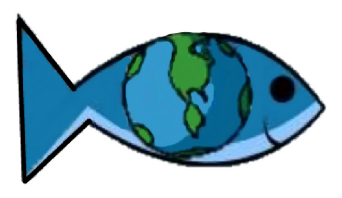 GIL is a registered 501(c)(3) non-profit organizationJOB APPLICATIONDate of Application: 			First Name:  					     Last Name:  					Address:  												City: 							     State: 		     Zip: 			Home Phone: 					     Cell Phone: 						Email: 													I certify that I am a U.S. citizen, permanent resident, or a foreign national with authorization to work in the Unites States:  Yes 	       No 		Have you ever been convicted of, or entered a plea of guilty, no contest, or had a withheld judgement to a felony?  Yes 	  	     No 		What date are you available to start? 			Education InformationHigh School: 								Graduation Date: 		Vocational Training: 							Graduation Date: 		College: 								Graduation Date: 		Other: 								 	Volunteer Experience/Other Skills:Please list volunteer experience and/or other skills you have that would be beneficial to this job: 													Experience/Employment InformationEmployment History (most recent and/or relevant preferred):Current or Most Recent PositionEmployer: 							Dates of Employment: 		Duties/Responsibilities: 										Supervisor: 							Phone: 				Reason for Leaving: 											May we contact?  Yes 	    	No 		Previous PositionEmployer: 							Dates of Employment: 		Duties/Responsibilities: 										Supervisor: 							Phone: 				Reason for Leaving: 											May we contact?  Yes 	    	No 		ReferencesName: 					     Relationship: 			     Phone: 		Name: 					     Relationship: 			     Phone: 		Name: 					     Relationship: 			     Phone: 		I certify that the information contained in this application is true and complete.  I understand that providing false information may be grounds for not hiring or for immediate termination of employment at any point in the future, if hired. I authorize the verification of any or all information listed above.  Signature of Applicant: 							Date: 			